Courant électrique et tension électrique Situation- départ :     Les appareils électriques accompagnés par la lettre A et l'autre avec les valeurs de lettre V ?Que signifient les valeurs associées à la lettre « A » ? Et les valeurs associées à la lettre « V » ?Comment sont-ils mesurés ?Matière : Physique chimie                                                                                                       Durée : 3HModule : Electricité               Professeur : WWW.Extraphysics.com Niveau scolaire : 1AC                                                                                                                  Etablissement :  Pré -requisCompétences attenduesObjectifsOutils didactiquesRéférencesLes éléments d’un Circuit électrique simple et sa représentationMontage d’un circuit électrique simple.Les conducteurs et les isolants électriques.Types de montagesA la fin de la première étape de l’enseignement secondaire collégial, en s’appuyant sur des attributions écrites et ∕ ou illustrées, l’apprenant doit être capable de résoudre une situation – problème concernant le circuit électrique simple, les types de montage, loi des nœuds, loi d’addition des tensions, et dangers du courant électrique.Connaitre les sources de courant électrique continu.Connaitre le sens conventionnel du courant électrique.Connaitre la notion de l’intensité du courant électrique et son unité.Savoir utiliser l’ampèremètre pour mesurer l’intensité du courant dans un circuit électrique.Connaitre la notion de tension électrique et son unité.Savoir utiliser le voltmètre pour mesurer la tension électrique.OrdinateurManuelGénérateurpileFils de connexionLampesInterrupteurL’ampèremètreVoltmètreNote120 Programmes et orientations éducatifs pour la physique et la chimie au cycle collégial 2015Thèmes de la leçonActivités éducatives - ApprentissageActivités éducatives - ApprentissageEvaluations    IntroductionLes sources de courant électriqueSens de Courant électriqueIntensité du courant électrique continuLa tension électrique. Pose des questions concernant le circuit électrique simple :Quels sont les éléments d’un circuit électrique simple ?Quel est le rôle de chaque élément ?Quels sont les types de circuit électrique ?C’est quoi un conducteur électrique ?C’est quoi un isolant électrique ? Quels sont les types de montage électriques ?Les caractéristiques de chaque montage ?L’intérêt de montage en parallèle ?Ecrire la situation-problème de départ Demande aux apprenants de répandre aux questions de la situation-problème.Ecrire les hypothèses proposées au tableau.Quelles sont les sources de courant continu ?Parmi ces sources, lesquelles sont des sources de courant continu ? batterie de voiture, panneau solaire, prise de courant, pile plate, dynamo de bicyclette, générateur.Demande aux apprenants de réaliser un montage contient un générateur, une diode, et une lampe témoin.Recommencer l’expérience en inversant le branchement aux bornes du générateur.    Que se passe lorsqu’on inverse le branchement aux bornes du générateur ?Représenter les deux schémas électriques correspondant au branchement de générateur ?Dans quel montage la diode est-elle passant ? et dans quel montage la diode est-elle bloquée ?Le courant électrique ne circule donc que dans un seul sens, lequel ?Représenter par une flèche, le sens du courant dans le schéma ou la lampe brille ?Comment peut-on définir l’intensité du courant continu ?Réaliser le montage comportant un générateur, une lampe, un interrupteur et des fils de connexion.Ajouter une deuxième lampe identique à la première de manière à ce que les deux lampes soient situées dans la même boucle (en série).Qu’est-ce que vous constatez lorsqu’on ajoute une 2éme lampe, puis deux lampes au circuit électrique ?Représenter les schémas électriques correspondant à chaque montage.Quelle relation peut-on établir entre l’éclat de la lampe et le courant électrique ?Comment peut mesurer l’intensité du courant ?L'enseignant fournit l'ampèremètre et le distribue aux apprenants afin de déterminer ses composantsDémontre l'utilisation de l'appareilIl dirige l'apprenant pour compléter l'expérience pour mesurer l'intensité du courant avec une explication que l'ampèremètre est installé en série dans le circuit électrique.Qu’est-ce qu’une tension électrique ?Demande au apprenant de :Réaliser le montage 1 qui contient une pile de (1.5V) une lampe, et un interrupteur fermé.Réaliser le montage 2 qui comporte une pile de (4.5V), une lampe, et un interrupteur fermé.Comparer l’éclat de la lampe dans les deux montages ?Comment expliquez-vous la différence d'éclairage de la même lampe dans deux montages avec des piles différentes ?Comment peut mesurer la tension électrique ?Il montre aux apprenants le voltmètre afin de savoir leurs composantes.Démontre la méthode d’utilisation de voltmètre. Demander aux apprenants de mesurer la tension électrique dans les deux montages précédents.Répond aux questions posées par l’enseignant.Lit et comprend la situation exprime ses représentations Formule des hypothèses.L'apprenant répond à la question en donnant des réponses différentes.Formule des hypothèses.L’apprenant répond à la question en donnant différente réponses.La pile, les batteries, les panneaux solaires et quelques générateurs sont des sources de courant continu.Réaliser de montage Refaire le montage en inversant le branchement d’un générateur. La lampe éteinteReprésente les deux schémasLe sens de circulation du courant est appelé sens conventionnel du courant.Il conclut que le courant circule à l’intérieur de générateur de la borne positive (+) vers la borne négative (-).Le sens du courant représente par une flèche.Une diode ne laisse circule le courant que dans le sens direct (sens de flèche) c à d le sens passant.Donne des réponses différentes.Réalise le première montage est observé que l’éclat de la lampe est forte.Ajoute la 2ém lampe et noté que l’éclat diminue par rapport au 1er montage qui contient une seul lampe.Il conclut que l’intensité du courant dans le montage 1 est supérieure à celle de montage 2.Il représente les deux montages.Il conclut que l’intensité du courant est une grandeur physique permettant de caractériser un courant électrique.L’intensité du courant dans un dipôle noté I et s’exprime en Ampère (symbole : A). et mesuré par l’ampèremètre Savoir les composantes de l’Ampèremètre et les étapes de leur utilisation.Utilise l’Ampèremètre pour mesurer l’intensité du courant dans les deux montages précédents.Répond à la question selon ses connaissances.Il réalise les deux montagesIl observe que l’éclat de la lampe et forte dans le montage qui contient la pile de (4.5V) et faible à celle qui contient la pile de (1.5V).Il conclut que cette différence d’éclairage est due à la tension électrique entre les bornes de générateur (pile) utiliser dans chaque montage.Par le voltmètre.la tension électrique est notée U et son unité est le Volt (V). Il conclut que le voltmètre est branché en dérivation (parallèle) dans le circuit électrique.Il mesure la tension dans les deux montages.Test diagnostiqueExercice 1 : compléter les phrases suivantes :*Le courant électrique à un ……. De circulation de la borne …… vers la borne ……….* une ……. ne laisse passer le courant que dans un sens.*lorsque le courant passe, la diode est ………, si la diode est …….., le courant ne circule pas.* un ……. Permet de mesurer l’ …… du courant, il se branche en ……… dans le circuit.Exercice 2 Indiquer le sens du courant électrique dans les circuits suivants :  Exercice 3 : Calculerl’intensité du courant dans le cas suivant : C= 10 An=34      N= 100CalculerLa tension électrique dans le cas suivant : C= 3Vn=22N= 30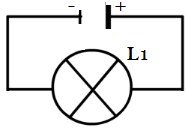 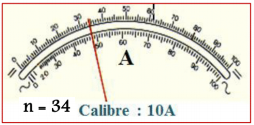 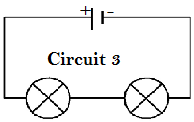 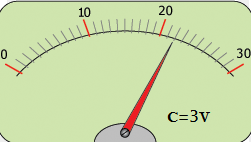 